Враховуючи рекомендації постійної комісії з питань бюджету, фінансів, соціально-економічного та культурного розвитку, розглянувши заяви, відповідно до  Закону України «Про місцеве самоврядування в Україні»,  Гірська сільська радаВИРІШИЛА:1. Відповідно до Програми соціального забезпечення та соціального захисту населення «Турбота» на території Гірської сільської ради на 2021-2025 роки:1) згідно пункту 3 таблиці розрахунку надання матеріальної допомоги згідно Програми «Турбота» на 2021-2025 роки:- Спасенко Юлії Миколаївні виплатити кошти в сумі 10 000,00 грн. (Десять тисяч грн. 00 коп.) без урахуванням податків.2) згідно пункту 15 таблиці розрахунку надання матеріальної допомоги згідно Програми «Турбота» на 2021-2025 роки:- Шарапі Валентині Григорівні виплатити кошти в сумі 10 000,00 грн. (Десять тисяч грн. 00 коп.) без урахуванням податків.- Клітному Василю Олексійовичу виплатити кошти в сумі 10 000,00 грн. (Десять тисяч грн. 00 коп.) без урахуванням податків.- Скляр Ілоні Олегівні, як виняток, виплатити кошти в сумі 10 000,00 грн. (Десять тисяч грн. 00 коп.) без урахуванням податків. 2. Контроль за виконанням цього рішення покласти на постійну комісію з питань бюджету, фінансів, соціально-економічного та культурного розвитку.Сільський голова                                                                       Роман ДМИТРІВГІРСЬКА  СІЛЬСЬКА  РАДАБОРИСПІЛЬСЬКИЙ  РАЙОНКИЇВСЬКОЇ  ОБЛАСТІПроєкт Р І Ш Е Н Н ЯГІРСЬКА  СІЛЬСЬКА  РАДАБОРИСПІЛЬСЬКИЙ  РАЙОНКИЇВСЬКОЇ  ОБЛАСТІПроєкт Р І Ш Е Н Н ЯПро виплату коштів згідно Програми соціального забезпечення та соціального захисту населення «Турбота» території Гірської сільської ради на 2021-2025 роки Про виплату коштів згідно Програми соціального забезпечення та соціального захисту населення «Турбота» території Гірської сільської ради на 2021-2025 роки від __________ 2021 року№ _______-VІII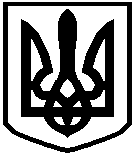 